July 4th Celebration at the PoolOn behalf of the GH-CP Association, thanks to everyone who came out to enjoy the pool and the cookout this Independence Day!  It was nice to see such a good turnout and fortunately we had plenty of burgers and dogs.  The ice cream cones at the end were a nice treat on a beautiful day.Thank you for your participation and continued support of our community, making it a great place to live. Also, a big thank you to our pool staff and our volunteers!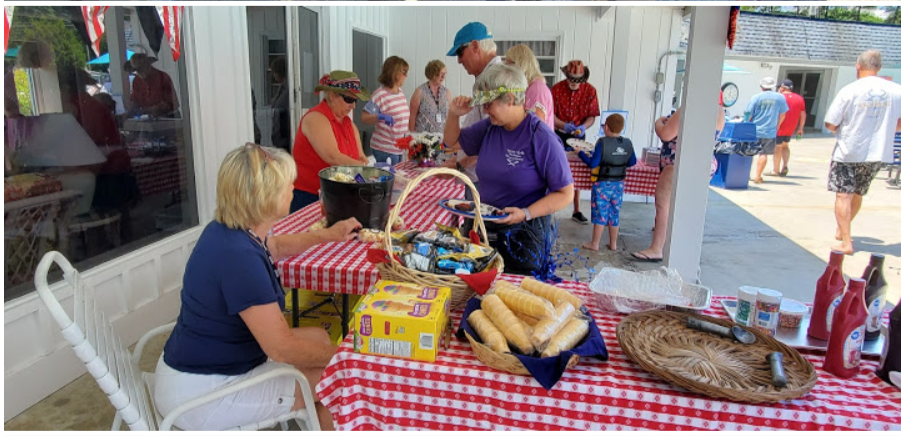 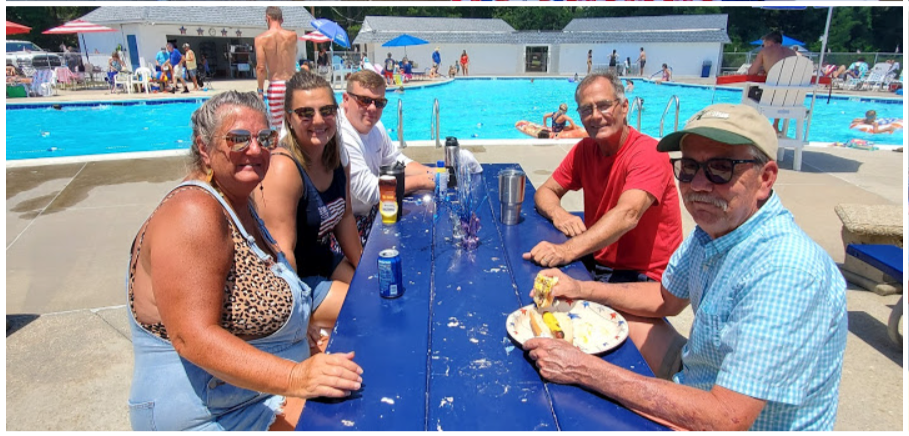 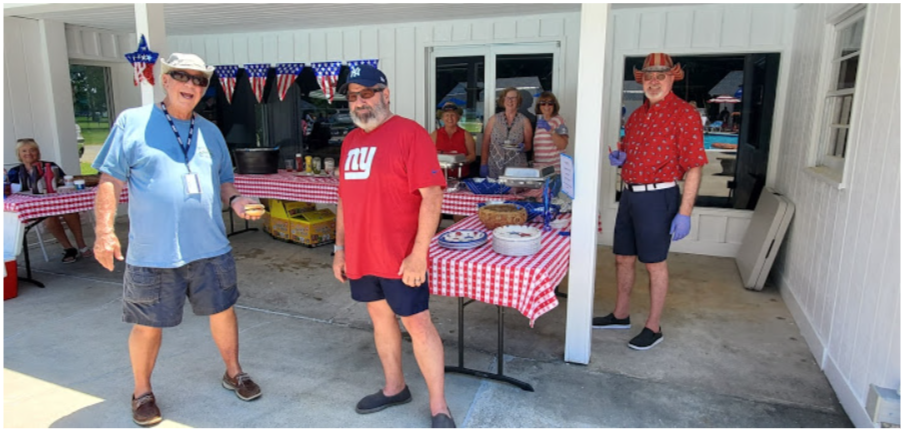 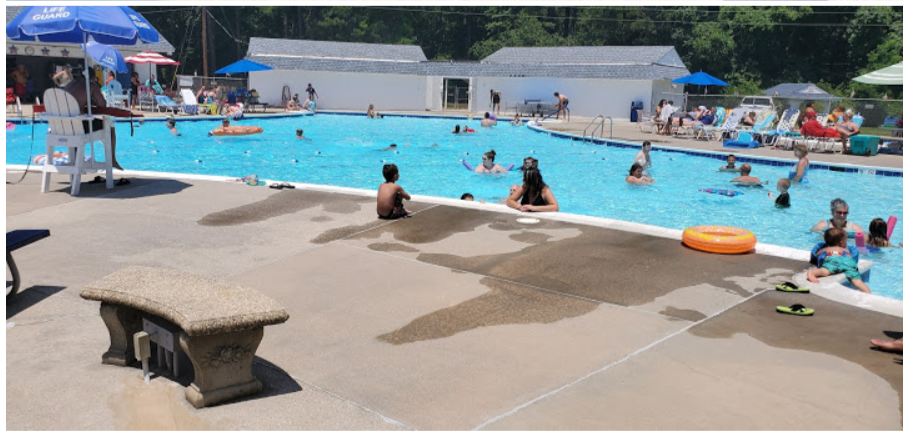 Angi Murphy (07.05.2021)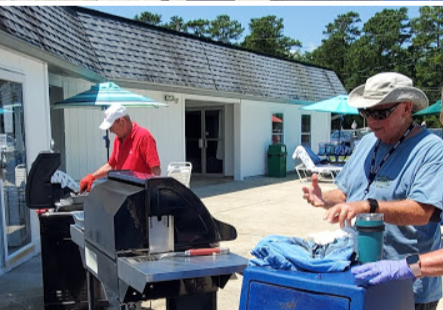 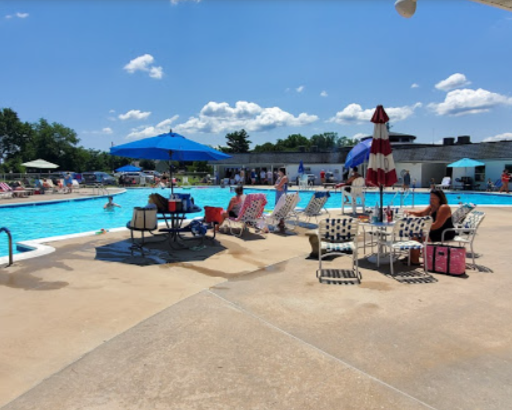 